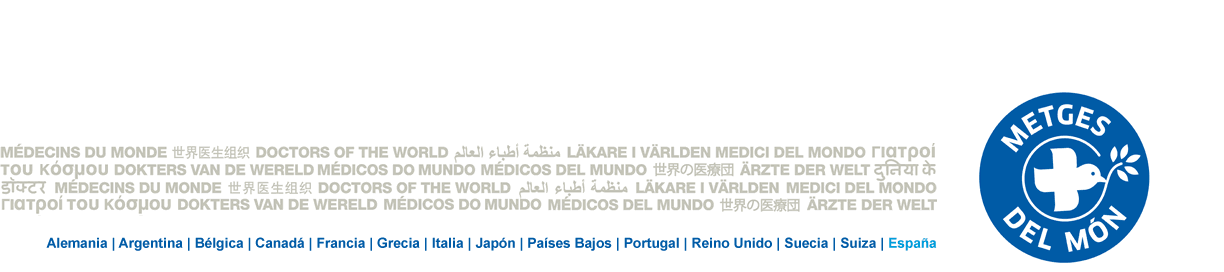 ANNEX II:Proposta per la modificació de l’article 5 del Reglamento Interno de la Sede de Catalunya “Domicilio”La redacció actual del paràgraf objecte de modificació és la següent:La sede autonómica de   establece su domicilio social en Barcelona, calle Ortigosa número 14, 2º 4ª despatx 15-16, 08003.El canvi i la redacció proposada és:La sede autonómica de Catalunya  establece su domicilio social en Barcelona, calle Vila i Vilà número 73, Entresuelo 1ª y 2ª, 08004.